	1. KUŽELKÁŘSKÁ LIGA DOROSTU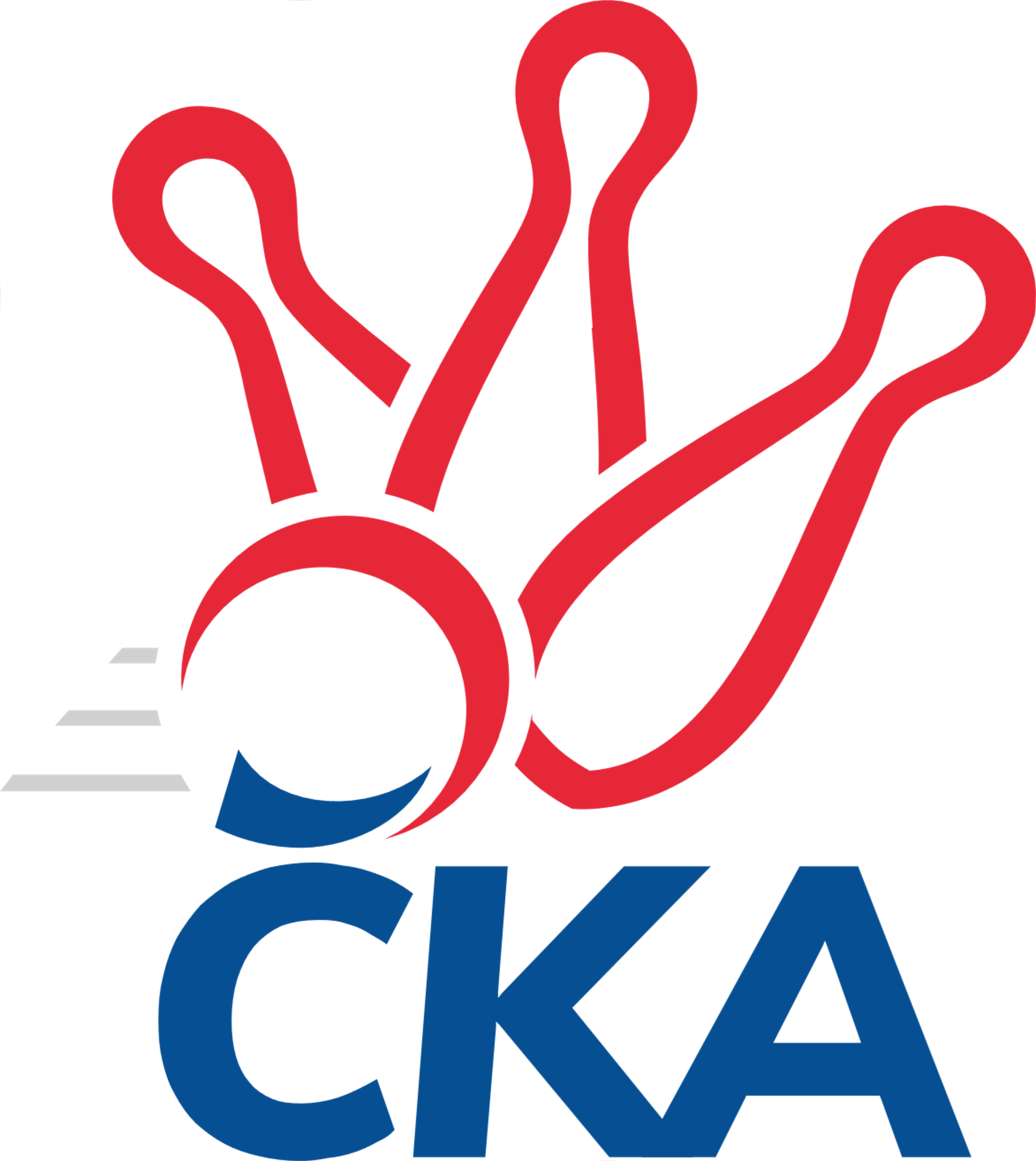 Č. 5Ročník 2019/2020	13.10.2019Nejlepšího výkonu v tomto kole: 1676 dosáhlo družstvo: SKK Náchod1.KLD B 2019/2020Výsledky 5. kolaSouhrnný přehled výsledků:SKK Náchod B	- TJ Jiskra Hylváty B	2:0	1606:1349		13.10.TJ Lokomotiva Č. Třebová	- SKK Náchod	0:2	1643:1676		13.10.SKK Hořice	- SKK Vrchlabí SPVR	0:2	1574:1574		13.10.TJ Jiskra Hylváty	- KK Zábřeh	0:2	1468:1552		13.10.Tabulka družstev:	1.	SKK Náchod	5	5	0	0	10 : 0 	 	 1650	10	2.	KK Zábřeh	5	4	0	1	8 : 2 	 	 1569	8	3.	TJ Lokomotiva Č. Třebová	5	3	0	2	6 : 4 	 	 1622	6	4.	SKK Náchod B	5	3	0	2	6 : 4 	 	 1579	6	5.	SKK Hořice	5	2	0	3	4 : 6 	 	 1573	4	6.	SKK Vrchlabí SPVR	5	2	0	3	4 : 6 	 	 1517	4	7.	TJ Jiskra Hylváty	5	1	0	4	2 : 8 	 	 1368	2	8.	TJ Jiskra Hylváty B	5	0	0	5	0 : 10 	 	 1283	0Podrobné výsledky kola:	 SKK Náchod B	1606	2:0	1349	TJ Jiskra Hylváty B	Jan Gintar	119	140	162	131	552		472	107	109	 117	139	Martin Bryška	Barbora Lokvencová	137	118	126	140	521		414	90	133	 95	96	Kryštof Vavřín	František Adamů ml.	135	120	134	144	533		463	118	110	 109	126	Jan Vostrčil	Kryštof Brejtr	120	130	116	118	484		0		0	 0		nikdo nenastoupilrozhodčí: Jaromír LiškaNejlepší výkon utkání: 552 - Jan Gintar	 TJ Lokomotiva Č. Třebová	1643	0:2	1676	SKK Náchod	Adam Mísař	151	165	129	134	579		573	145	143	 138	147	Denis Hofman	Lukáš Umlauf	103	120	128	111	462		549	142	135	 148	124	František Hejna	Miloslav Hýbl	129	120	106	128	483		554	160	125	 132	137	Martin Hanuš	Jakub Sokol	145	110	172	154	581		536	135	119	 135	147	Eliška Boučkovározhodčí: Martin KovářNejlepší výkon utkání: 581 - Jakub Sokol	 SKK Hořice	1574	0:2	1574	SKK Vrchlabí SPVR	Ondřej Černý	141	140	122	121	524		570	150	148	 141	131	Ondřej Stránský	Ondřej Košťál	117	117	121	134	489		491	118	125	 121	127	Šimon Fiebinger	Martin Zvoníček	137	138	150	133	558		513	133	129	 127	124	Adam Svatý	Ondřej Duchoň	121	130	126	115	492		483	103	131	 131	118	Veronika Valešovározhodčí: Bartoloměj VlášekNejlepší výkon utkání: 570 - Ondřej Stránský	 TJ Jiskra Hylváty	1468	0:2	1552	KK Zábřeh	Matěj Mach	118	110	138	115	481		515	132	147	 127	109	Tomáš Ondráček	Vojtěch Morávek	109	113	133	123	478		553	140	135	 148	130	Martin Vološčuk	Tomáš Skala	108	124	135	142	509		484	116	114	 116	138	Lukáš Krejčírozhodčí: Jan VenclNejlepší výkon utkání: 553 - Martin VološčukPořadí jednotlivců:	jméno hráče	družstvo	celkem	plné	dorážka	chyby	poměr kuž.	Maximum	1.	Denis Hofman 	SKK Náchod	565.00	372.5	192.5	3.7	3/3	(605)	2.	Ondřej Stránský 	SKK Vrchlabí SPVR	564.17	370.0	194.2	2.5	3/3	(577)	3.	Jakub Sokol 	TJ Lokomotiva Č. Třebová	558.78	367.8	191.0	3.7	3/3	(584)	4.	Martin Hanuš 	SKK Náchod	554.44	376.4	178.0	5.7	3/3	(584)	5.	Miloslav Hýbl 	TJ Lokomotiva Č. Třebová	552.22	381.0	171.2	6.2	3/3	(573)	6.	Adam Mísař 	TJ Lokomotiva Č. Třebová	546.75	367.8	179.0	5.5	2/3	(579)	7.	Martin Vološčuk 	KK Zábřeh	540.38	370.8	169.6	7.3	4/4	(562)	8.	František Adamů  ml.	SKK Náchod B	540.33	375.0	165.3	9.2	3/4	(571)	9.	František Hejna 	SKK Náchod	540.00	362.2	177.8	6.0	2/3	(549)	10.	Lukáš Krejčí 	KK Zábřeh	536.67	367.3	169.3	8.7	3/4	(593)	11.	Ondřej Černý 	SKK Hořice	536.13	371.9	164.3	6.9	4/4	(567)	12.	Martin Zvoníček 	SKK Hořice	533.88	356.9	177.0	5.0	4/4	(573)	13.	Veronika Kábrtová 	SKK Náchod B	527.50	359.3	168.3	5.8	4/4	(561)	14.	Daniel Majer 	SKK Náchod	523.00	345.5	177.5	7.0	2/3	(526)	15.	Eliška Boučková 	SKK Náchod	515.50	358.5	157.0	3.5	2/3	(536)	16.	Jan Gintar 	SKK Náchod B	512.75	354.5	158.3	11.5	4/4	(552)	17.	Barbora Lokvencová 	SKK Náchod B	511.67	346.2	165.5	7.0	3/4	(540)	18.	Tomáš Ondráček 	KK Zábřeh	510.00	353.8	156.2	10.7	3/4	(533)	19.	Veronika Valešová 	SKK Vrchlabí SPVR	506.78	358.1	148.7	10.6	3/3	(534)	20.	Matěj Mach 	TJ Jiskra Hylváty	504.63	345.1	159.5	11.4	2/2	(535)	21.	Šimon Fiebinger 	SKK Vrchlabí SPVR	497.78	342.6	155.2	9.9	3/3	(519)	22.	Ondřej Košťál 	SKK Hořice	496.13	349.5	146.6	14.3	4/4	(534)	23.	Adam Svatý 	SKK Vrchlabí SPVR	492.00	335.0	157.0	11.3	3/3	(513)	24.	Valerie Langerová 	KK Zábřeh	489.00	343.7	145.3	12.7	3/4	(508)	25.	Ondřej Duchoň 	SKK Hořice	481.00	343.2	137.8	10.0	3/4	(524)	26.	Adam Bezdíček 	TJ Lokomotiva Č. Třebová	469.50	340.0	129.5	15.5	2/3	(490)	27.	Lukáš Umlauf 	TJ Lokomotiva Č. Třebová	467.25	320.5	146.8	10.5	2/3	(503)	28.	Vojtěch Morávek 	TJ Jiskra Hylváty	454.13	334.3	119.9	18.5	2/2	(541)	29.	Martin Bryška 	TJ Jiskra Hylváty B	449.17	318.2	131.0	16.0	3/3	(474)	30.	Jan Vostrčil 	TJ Jiskra Hylváty B	436.83	317.5	119.3	18.0	3/3	(463)	31.	Kryštof Vavřín 	TJ Jiskra Hylváty B	420.00	294.3	125.8	15.8	2/3	(440)		Adéla Víšová 	SKK Náchod	540.00	364.5	175.5	6.0	1/3	(544)		Kryštof Brejtr 	SKK Náchod B	522.50	362.5	160.0	7.3	2/4	(550)		Michaela Dušková 	SKK Náchod	501.00	357.0	144.0	8.0	1/3	(501)		Tomáš Skala 	TJ Jiskra Hylváty	487.00	340.3	146.8	12.3	1/2	(509)		Kateřina Gintarová 	SKK Náchod B	482.00	334.0	148.0	14.0	1/4	(482)		Marek Ležanský 	KK Zábřeh	468.00	327.0	141.0	7.0	1/4	(468)		Vojtěch Bočkaj 	TJ Lokomotiva Č. Třebová	462.00	343.0	119.0	18.0	1/3	(462)		Anthony Šípek 	TJ Jiskra Hylváty B	350.00	271.0	79.0	32.0	1/3	(359)		Jan Žemlička 	TJ Jiskra Hylváty	332.00	258.0	74.0	34.0	1/2	(332)Sportovně technické informace:Starty náhradníků:registrační číslo	jméno a příjmení 	datum startu 	družstvo	číslo startu
Hráči dopsaní na soupisku:registrační číslo	jméno a příjmení 	datum startu 	družstvo	Program dalšího kola:6. kolo20.10.2019	ne	10:00	SKK Náchod - SKK Hořice	20.10.2019	ne	10:00	SKK Vrchlabí SPVR - SKK Náchod B	20.10.2019	ne	10:00	KK Zábřeh - TJ Jiskra Hylváty B	20.10.2019	ne	10:00	TJ Jiskra Hylváty - TJ Lokomotiva Č. Třebová	Nejlepší šestka kola - absolutněNejlepší šestka kola - absolutněNejlepší šestka kola - absolutněNejlepší šestka kola - absolutněNejlepší šestka kola - dle průměru kuželenNejlepší šestka kola - dle průměru kuželenNejlepší šestka kola - dle průměru kuželenNejlepší šestka kola - dle průměru kuželenNejlepší šestka kola - dle průměru kuželenPočetJménoNázev týmuVýkonPočetJménoNázev týmuPrůměr (%)Výkon4xJakub SokolČ. Třebová5812xMartin VološčukZábřeh115.725531xAdam MísařČ. Třebová5794xOndřej StránskýVrchlabí112.255704xDenis HofmanSKK Náchod5733xJakub SokolČ. Třebová111.185813xOndřej StránskýVrchlabí5701xAdam MísařČ. Třebová110.85793xMartin ZvoníčekHořice5583xMartin ZvoníčekHořice109.895585xMartin HanušSKK Náchod5543xDenis HofmanSKK Náchod109.65573